 Projekt Bylinkový raj„Moderné vzdelávanie pre vedomostnú spoločnosť“/Projekt je spolufinancovaný zo zdrojov EÚ/Národný projekt KomPrax – Kompetencie pre prax Realizátor projektu: Michaela Golisová (2.A)Realizačný tím: Dominika Višnáková, Kristína Mrázová, Patrícia Gilániová, Radoslav Gavlas
,žiaci 2.A triedyDňa 22. 05. 2014 prebiehala na našej škole realizačná fáza malého projektového zámeru s názvom Bylinkový raj. Problémom žiakov na škole bola nízka úroveň poznatkov o zdravom životnom štýle a možnostiach využívania prírodných byliniek na prípravu liečivých čajov.  So zdravým životným štýlom súvisí aj estetický priestor na oddych, doučovanie a iné aktivity počas aj po skončení vyučovania. V plánovanom priestore boli nepohodlné, tvrdé a chladné stoličky, čo znepríjemňovalo sedenie pri oddychu a doučovaní. Žiaci nechceli ďalej tráviť čas v tomto nevyhovujúcom priestore, a tak sme im vytvorili komfortný útulný priestor, ktorý každému pri vstupe vyčarí úsmev na tvári. Realizátorka projektu riešila otázku úpravy priestoru, otázku zmysluplného trávenia voľných hodín a prestávok. Ďalších žiakov naučil realizačný tím pestovať bylinky, ktoré pozitívne vplývajú na  zdravie človeka.

Náš projekt dopadol podľa našich predstáv a týmto smerom ďakujeme všetkým, ktorí sa na ňom nejakým spôsobom podieľali. Dúfame, že bude táto miestnosť často využívaná a že priniesla do našej školy pozitívnu estetiku.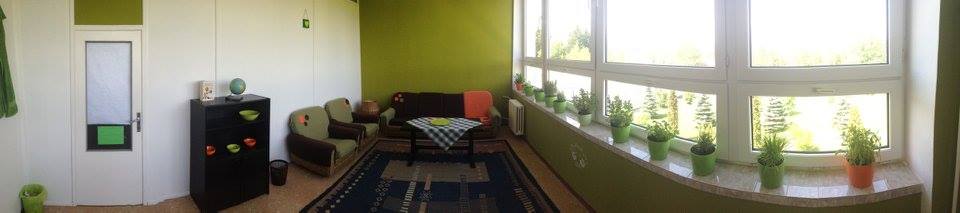 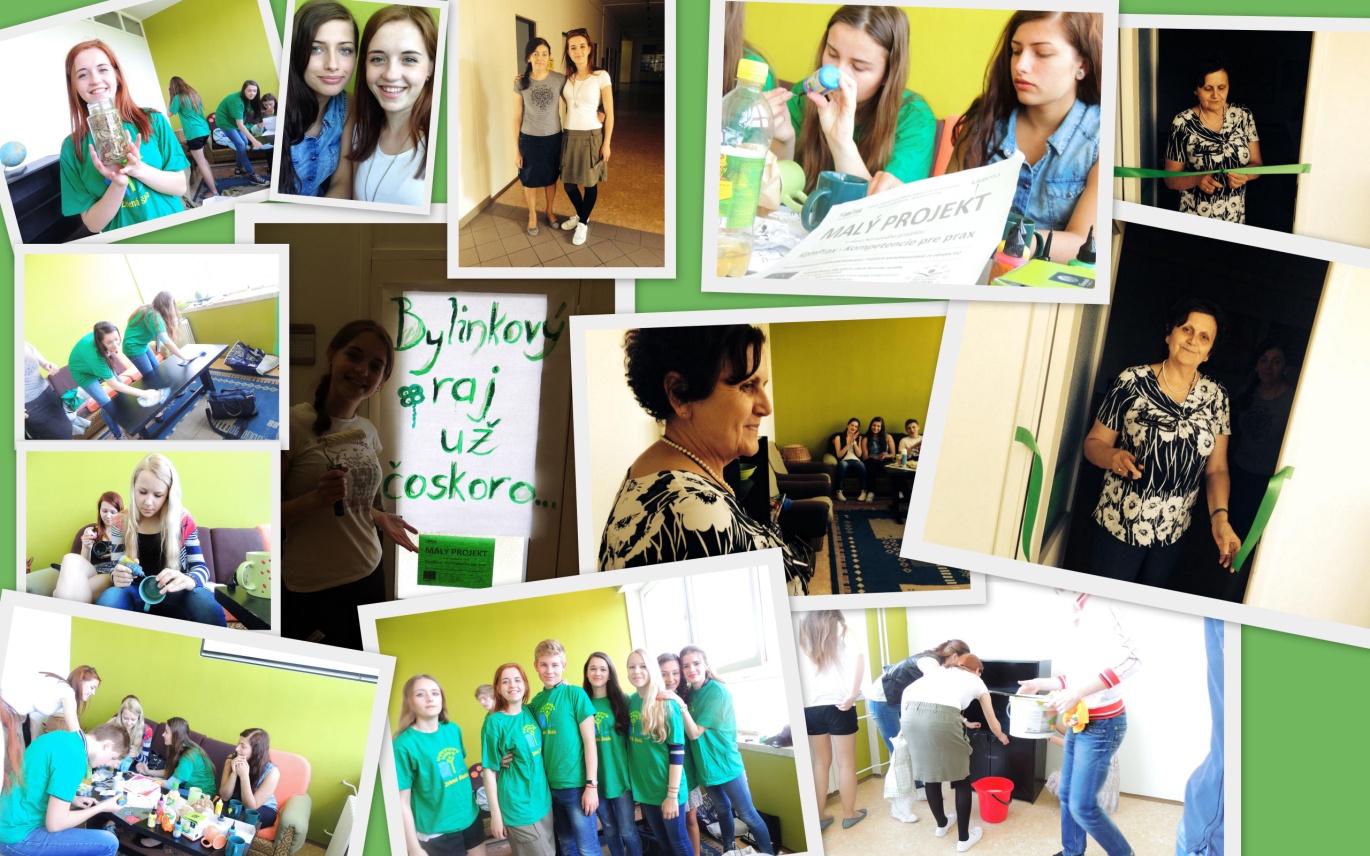 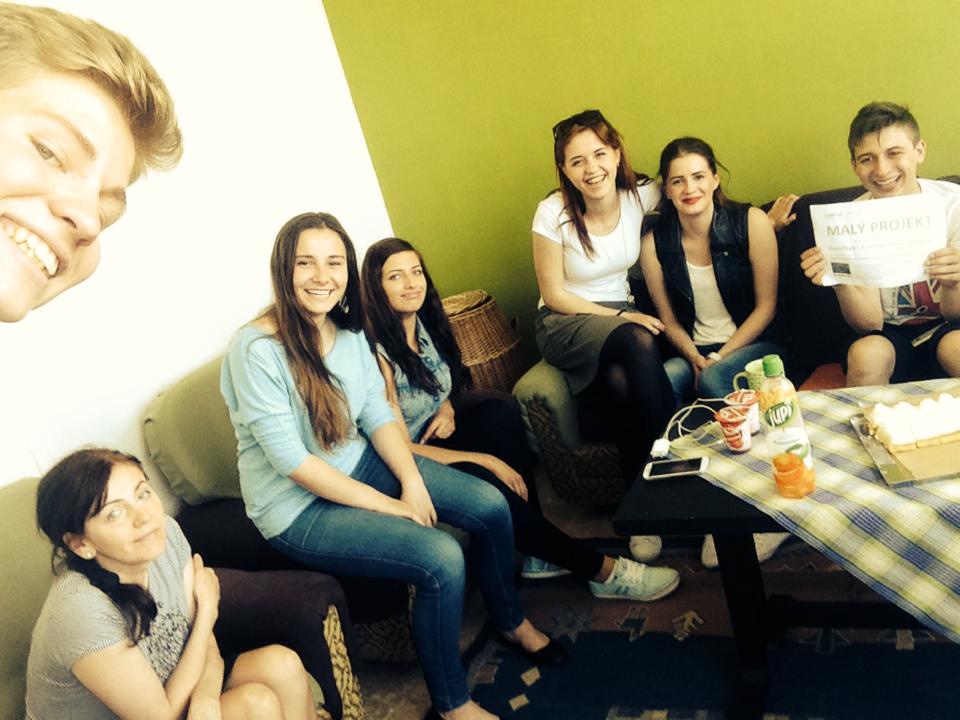 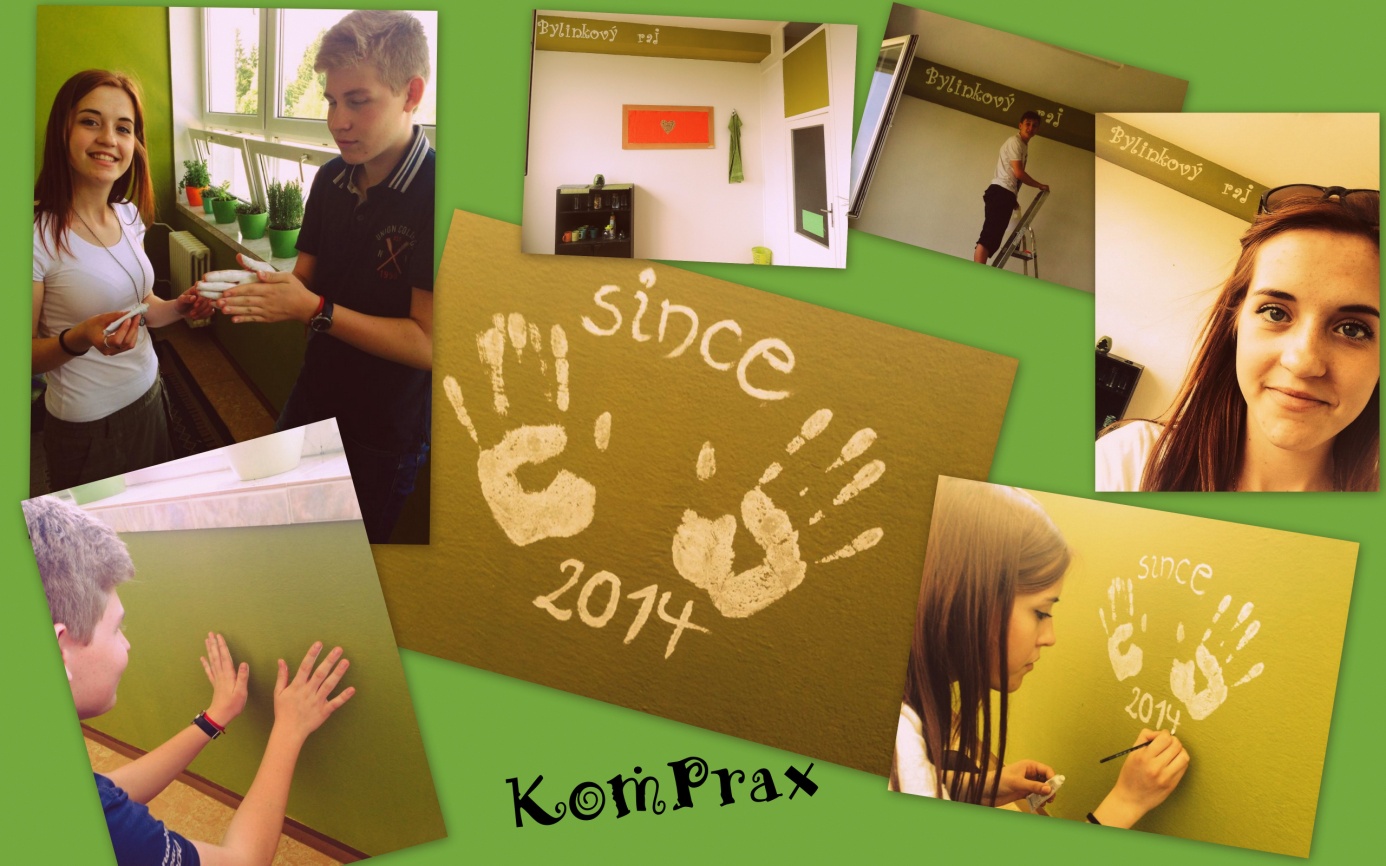 